				Issaquah PTSA Council					Membership Meeting					ISD Admin Board B & C					December 15, 2016
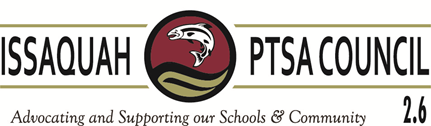 AGENDA9:30		Welcome 				Becky Gordon9:30-9:40	BusinessMinutes 				Leslie Kahler		Financials & Review	 	Laila Collins		Advocacy				Korista Smith-Barney9:40-9:45	Issaquah Schools Foundation	Voice Mentor Program	9:45-10:00	Best Practices			Kym Clayton 		Ice Breaker – Nom Com		Alisa George10:00-10:15	Gifting Funds to the District	Ruby Perez  -- Dir. Of FinanceMary Beattie – District Accountant10:15-10:30	District Updates			Ron Thiele – Superintendent10:30-10:45	Annual Community Report	L. Michelle – E.D. Communications		10:45		Adjourn11:00-12:00 	Effective Meetings			Ina Ghangurde		Official Training